Fill in this form and submit to us!  Hosted Buyer InformationBusiness Function*What kind of products are you sourcing? (Please make a selection of at least one product)Share this VIP service Program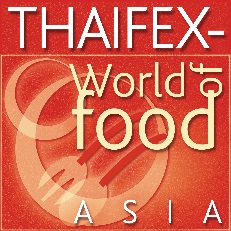 THAIFEX – World of Food Asia 
VIP Service RegistrationFirst Name*: _________________________________First Name*: _________________________________Last Name*: ______________________________Last Name*: ______________________________Last Name*: ______________________________Company*: __________________________________________Company*: __________________________________________Job Title*: ________________________________Job Title*: ________________________________Area of Responsibility*: Management / Manufacture / Purchase / Finance Management / Manufacture / Purchase / Finance Address 1*: ________________________________________________________________________________________Address 1*: ________________________________________________________________________________________Address 1*: ________________________________________________________________________________________Address 1*: ________________________________________________________________________________________Address 1*: ________________________________________________________________________________________Address 2*: ________________________________________________________________________________________Address 2*: ________________________________________________________________________________________Address 2*: ________________________________________________________________________________________Address 2*: ________________________________________________________________________________________Address 2*: ________________________________________________________________________________________Address 3: _________________________________________Address 3: _________________________________________City*: __________________City*: __________________State*: ______________Postal Code*: ___________Postal Code*: ___________Country*: ___________________________Country*: ___________________________Email*: ___________________________________Email*: ___________________________________Email*: ___________________________________Company Website*: ________________________________________________________________________________Company Website*: ________________________________________________________________________________Company Website*: ________________________________________________________________________________Company Website*: ________________________________________________________________________________Company Website*: ________________________________________________________________________________Country Code Mobile*: __________Area Code Mobile*: __________Mobile Number*: __________________Country Code Telephone*: _______Area Code Telephone*: _________Mobile Telephone*: ________________ImporterWholesalerRetailerDepartment Store SupermarketMail OrderOnline ShopHotel & Resort Restaurants Café BakeryFood Delivery Catering ManufacturersProcessors       Coffee & Tea      Coffee & Tea      Coffee & Tea      Coffee & Tea      Coffee & Tea      Coffee & Tea      Coffee & Tea      Coffee & Tea      Coffee & TeaCoffeeTeaTeaTeaCocoaCoffee Machines      Drinks      Drinks      Drinks      Drinks      Drinks      Drinks      Drinks      Drinks      DrinksNon-alcoholic drinksWine and Sparkling WineWine and Sparkling WineWine and Sparkling WineSpirits Raw Materials, Reagents and Additives Raw Materials, Reagents and Additives Raw Materials, Reagents and Additives Beer and Mixed Beer drinksBeer and Mixed Beer drinks      Fine Food      Fine Food      Fine Food      Fine Food      Fine Food      Fine Food      Fine Food      Fine Food      Fine FoodNutrientsCanned FoodCanned FoodCanned FoodOils and FatDairy Ready-meals and Soup productsReady-meals and Soup productsReady-meals and Soup productsDelicatessen Sauces and SeasoningsDried fruits and VegetablesGeneral provisions and Staple foodsGeneral provisions and Staple foodsGeneral provisions and Staple foodsGeneral provisions and Staple foodsGeneral provisions and Staple foods      Food Service      Food Service      Food Service      Food Service      Food Service      Food Service      Food Service      Food Service      Food ServiceKitchen Technology Services & Concept Services & Concept Refrigeration TechnologyRinsing, Cleaning and Disposal TechnologyInformation and Billing SystemsInformation and Billing SystemsConstruction Technology, Furnishing and EquipmentDistribution Systems/table and Serving EquipmentDistribution Systems/table and Serving EquipmentDistribution Systems/table and Serving EquipmentDistribution Systems/table and Serving EquipmentDistribution Systems/table and Serving Equipment      Food Technology      Food Technology      Food Technology      Food Technology      Food Technology      Food Technology      Food Technology      Food Technology      Food TechnologyAnalytics & Hygiene  Beverage TechnologyBeverage TechnologyConfectionery TechnologyFood Packaging TechnologyFood Processing TechnologyFood Processing TechnologyMeasurement & Regulating Systems Cooling and Refrigeration      Frozen Food      Frozen Food      Frozen Food      Frozen Food      Frozen Food      Frozen Food      Frozen Food      Frozen Food      Frozen FoodFrozen MeatFrozen Fish and SeafoodFrozen Fish and SeafoodFrozen Ready-mealsFrozen Baked GoodsIce CreamIce CreamFrozen Dairy ProductsFrozen Fruits and VegetablesFrozen Fruits and VegetablesRaw Ingredients and Auxiliary Agents for Frozen Products Raw Ingredients and Auxiliary Agents for Frozen Products Raw Ingredients and Auxiliary Agents for Frozen Products Raw Ingredients and Auxiliary Agents for Frozen Products       Fruits & Vegetables      Fruits & Vegetables      Fruits & Vegetables      Fruits & Vegetables      Fruits & Vegetables      Fruits & VegetablesCut Fruits & VegetablesSpecialty SaladsSpecialty SaladsFresh Fruits and Vegetables      Meat      Meat      Meat      Meat      Meat      MeatPreserves Containing MeatMeat-based convenience productsMeat-based convenience productsMeat-based convenience productsMeat (unprocessed)Meat ProductsRaw Ingredients and Auxiliary Agent for ButchersRaw Ingredients and Auxiliary Agent for ButchersRaw Ingredients and Auxiliary Agent for ButchersRaw Ingredients and Auxiliary Agent for ButchersRaw Ingredients and Auxiliary Agent for Butchers      Rice      Rice      Rice      Rice      Rice      Rice      Rice      Rice      RiceRiceRiceRiceRiceRiceRiceRice      Seafood      Seafood      Seafood      Seafood      Seafood      Seafood      Seafood      Seafood      SeafoodFresh FishFish Products/SeafoodFish Products/SeafoodDried FishSalted FishSmoked FishSmoked FishCrustaceansShellfishCaviarCaviarSushiChilled Fish in TinsChilled Fish PreservesChilled Fish PreservesFish SnacksFish, Shellfish and Seafood      Sweets & Confectionery      Sweets & Confectionery      Sweets & Confectionery      Sweets & Confectionery      Sweets & Confectionery      Sweets & Confectionery      Sweets & Confectionery      Sweets & Confectionery      Sweets & ConfectioneryBread & BakerySweets & ConfectionerySweets & ConfectioneryFirst Name: ________________________        Last Name: ___________________Invitee Email: _______________________________________________________